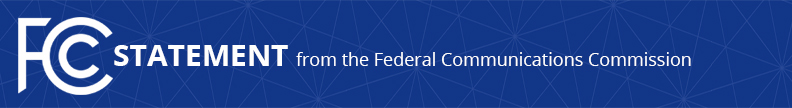 Media Contact: Mark Wigfield, (202) 418-0253mark.wigfield@fcc.govFor Immediate ReleaseCHAIRMAN WHEELER STATEMENT ON JESSICA ROSENWORCEL’S REAPPOINTMENT TO THE FCC  -- WASHINGTON, January 4, 2017 – Federal Communications Commission Chairman Tom Wheeler issued the following statement today on President Obama’s reappointment of Jessica Rosenworcel to serve a second term on the Commission:“I applaud President Obama’s reappointment of Jessica Rosenworcel to the FCC, and hope that Congress will act quickly to confirm her nomination.”###
Office of Media Relations: (202) 418-0500TTY: (888) 835-5322Twitter: @FCCwww.fcc.gov/office-media-relationsThis is an unofficial announcement of Commission action.  Release of the full text of a Commission order constitutes official action.  See MCI v. FCC, 515 F.2d 385 (D.C. Cir. 1974).